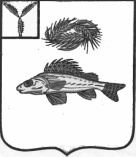 АДМИНИСТРАЦИЯДЕКАБРИСТСКОГО МУНИЦИПАЛЬНОГО ОБРАЗОВАНИЯ ЕРШОВСКОГО МУНИЦИПАЛЬНОГО РАЙОНА САРАТОВСКОЙ ОБЛАСТИРАСПОРЯЖЕНИЕ от  29.07.2022 года                                                                                   № 48О внесении изменений в распоряжение от 11.08.2021 № 52 «Об утверждении Положения о системе  управления охраной труда в администрации Декабристского муниципального образования »        В соответствии с протестом прокуратуры  Ершовского района № 65-2022/Прдп343-22-20630020 от 16.06.2022 года, Федеральным законом от 06.10.2003 № 131-ФЗ «Об общих принципах организации местного самоуправления в Российской Федерации», Трудовым кодексом РФ, руководствуясь Уставом Декабристского муниципального образования:1. Внести в распоряжение администрации Декабристского муниципального образования от 11.08.2021 № 52 «Об утверждении Положения о системе управления охраной труда в администрации Декабристского муниципального образования»  следующие изменения:В п. 2.2. слова «со статьей 212 ТК РФ» заменить на «со статьями 218, 223 ТК РФ»;В п. 3.14 слова «и Приказа Минздравсоцразвития России от 12 апреля 2011 г. №302-н 302н «Об утверждении перечней вредных и (или) опасных производственных факторов и работ, при выполнении которых проводятся обязательные предварительные и периодические медицинские осмотры (обследования),» исключить.2. Настоящее распоряжение вступает в силу с момента официального обнародования.3. Контроль за настоящим постановлением оставляю за собой.Глава Декабристского муниципального образования					М.А.Полещук